« Seven T&T »24 & 25 mai 2014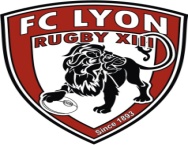 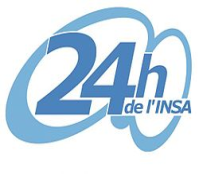 Bonjour à Tous,Dans le cadre des « 24h de l'INSA », grande manifestation étudiante qui fête cette année ses 40 ans, le FC Lyon Rugby à XIII organise un tournoi de rugby à VII à Toucher et à Plaquer qui se déroulera le samedi 24 et dimanche 25 Mai sur le Campus de la DOUA.Participez à l’événement en vous inscrivant à cette 1ère édition du « seven T&T » !Le « Seven T&T » est un tournoi de rugby à VII à toucher ou à plaquer sur un demi-terrain.Les ½ finales et finale se joueront sur grand terrain.Le nombre de joueurs maximum par équipe est de 13 (6 remplaçants possibles).Les rencontres sont de 2x10 minutesLes règles du jeu sont celles du rugby à XIII (ci-jointes).Les matchs se dérouleront sur les terrains de l’INSA pour le tournoi loisir et sur ceux de l’Ufraps pour le tournoi compétition. (Début du tournoi à 9h30)Déroulé du tournoi et Accueil sur le Campus de la DOUA (Fermé aux véhicules à partir de 9h00)Les catégories sont ouvertes :Touché (Loisir): mixité acceptée, pas de catégorie d’âge définiePlaqué (Compétition) : licenciés de la FFR XIII seulement** Validité des licences : licence loisir et licence compétition, saison 13-14, souhaitées pour toutes les catégories et indispensables pour le tournoi « compétition ». Possibilité d’établir des « Pass découverte » pour les non-licenciés, sur demande nominative, 15 jours avant le début du tournoi.Pour les plus de 35 ans non licenciés, Certificat Médical de Non Contre-Indication obligatoire !Les frais d’engagement sont de 10€ par personne, par jour et par catégorie.(les repas du midi et du soir  sont compris ainsi que de nombreux cadeaux)Grand barbecue et festivités en clôture de tournoiInscriptions jusqu’au 12 MAI 2014. ( dernier délais)Une liste vierge pour les effectifs et les numéros de licences est jointe. Elle sera réclamée avant le début du tournoi.Attention : Le nombre d’équipes étant limité dans chaque catégorie du tournoi, l’enregistrement définitif des équipes se fera en fonction de l’arrivée des demandes d’inscription.BULLETIN D’INSCRIPTION1ère édition du « Seven T&T »(Dans le cadre des 24h de l'INSA)24 et 25 MAI 2014Inscription à retourner avant le 12 MAI 2014Par chèque, accompagné du montant correspondant  (10€ par participant, 5€ les enfants de – de 10 ans)à l’ordre de :FC Lyon Rugby à  XIII9 rue François PEISSEL69300 CALUIREOu par e-mail à :    fclyon13@live.fr 	Tel : 06 20 71 19 41 (Cyril PERRAUD)NOM  de L’équipe :NOM et Prénom du Responsable :..Téléphone : …………..…………. E-mail : …………………….LOISIRS - Touché (1)           OUI        NON                Nombre de joueurs : …………COMPETITION – Plaqué (1) OUI       NON                 Nombre de joueurs : …………Listing des joueurs souhaitant un « Pass Découverte » (noms, prénoms, date de naissance). Autorisation parentale nécessaire pour les mineurs :Listing joueurs :Règles du Jeu (Rugby à XIII)Dimension terrain : 60m/45m En-but : 3 mètres Surface : herbe ou synthétiqueNb de joueurs sur le terrain : 7 Remplaçants autorisés : 6 max  Changements : illimitésTps de jeu 2 x 10 min  Equipements : aucun Ballon : taille 5 (en fonction des catégories)En avant / Passe En Avant :L'en-avant et les passes en avant ne sont pas autorisés. Il y a en-avant quand le joueur laisse tomber le ballon devant lui en direction de l’en-but adverse. Une passe est jugée en-avant quand le ballon est envoyé vers l’enbut adverse. Seules les passes vers son propre en-but (vers l'arrière) sont autorisées.Les avantages sont à la discrétion de l'arbitre.Touche :Si le porteur de la balle ou la balle seule sort des limites du terrain, la possession du ballon est rendue à l'équipe qui défendait.Arrachage:Aucun joueur ne peut prendre ou tenter de prendre le ballon au joueur en possession de ce dernier.Penalité :Tout geste qui viole les règles du jeu et qui va à l'encontre du jeu est sanctionné d'une pénalité.Interdicions Specifiques (Fautes Suivies D'une Pénalité ) :Tout geste dangereux, tout contact provoqué avec l'adversaire... Joueur remplacé par un autre joueur.Jeu au pied : Uniquement au 5ème tenuCoup D’envoi  : Engagement frappé  avec le pied au centre du terrain.Intervention sur le Porteur de Balle :Toucher "2 mains".  Quand le porteur de balle est touché, le défenseur lève le bras. Si le joueur est touché simultanément à la passe, l'avantage sera en cours. L'arbitre est le seul juge, il annonce ("Tenu" ou "ça joue")Tenu :Ballon talonné vers l'arrière face à l'en-but adverse puis passe obligatoire.NB Tenu Autorisés :6 tenus sont autorisés, le 5ème étant le dernier permettant de remettre en jeu pour son équipe. En cas de 6ème tenu consommé, le ballon change de main et l'équipe qui défend bénéficie d'un tenu de transition noncomptabilisé dans le décompte des tenus. Tout ballon touché par un adversaire remet le décompte des tenus à "0".HORS JEU: à chaque tenu, tous les défenseurs, mis à part le marqueur, doivent reculer à 5 mètres.Marqueur(S) du Tenu : Celui qui a touché le porteur de balle peut rester devant le tenu et ne peut intervenir que lorsque la passe est réalisée.Remise en Jeu: Toutes les remises en jeu s'effectuent par un coup franc à la main (ballon touché par le pied et passe obligatoire)Après touche : par l’équipe non responsable de la sortie du ballon à 5m à l’intérieur du terrain face au point où la sortie de balle a eu lieu.Après essai : par l’équipe ayant encaissé l’essai au centre du terrain.Après en avant ou faute : par l'équipe non fautive à l'endroit de la faute.Points : L’essai est accordé lorsque le ballon est aplati après ou sur la ligne de but. Il a valeur d’un point. Il n'y a pas de tir au but.Nom PrénomCatégorieN° licenceDemande Pass DécouverteParticipation frais12345678910111213